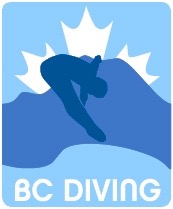 NOTICE OF THE ANNUAL GENERAL MEETING of theCANADIAN AMATEUR DIVING ASSOCIATION, BRITISH COLUMBIA SECTION (commonly known and operating as BC Diving)The Annual General Meeting will take place on Sunday, November 29th, 2015
at 2:00pm. The AGM will be held at the Walnut Grove Community Centre, 8889 Walnut Grove Dr. Langley, BC V1M 2N7The Coaches Meeting will commence at 9:00 am at the Walnut Grove Community Centre. There will be a catered lunch from 12:30-1:30 for all BC Diving members. The Annual General Meeting will start at 2:00pm. The agenda for the Annual General Meeting is attached. The business to be conducted at the Annual General Meeting is set forth on the attached Agenda and will include the following: Approval of the Minutes of the 2014 Annual General Meeting Reports from the Directors and staff Receipt and approval of the financial statements for the year ended March 31, 2015 Election of the Directors and Officers Appointment of the Auditor. If you would like to participate in the AGM via phone conferencing, please let Jayne McDonald know one week in advance of the meeting. A phone number will be provided to you to call in. If you are coming from out of town, please advise us so that we can reserve a room. Free admission to the Walnut Grove Pool will be provided for children (aged 7 and over) while their parent attends the AGM meeting.BC DIVING
114-15272 Croydon Dr., Surrey BC V3S 0Z5 (604) 531-5576, (fax) 604-542-0387 jayne@bcdiving.ca 